Приложение 2к постановлению Главы города Костромы от 15 декабря 2020 года № 117Границы территории, в пределах которых проводятся общественные обсуждения по проекту межевания территории, ограниченной   улицами Советской, Титова, площадью Широкова В.Ф., участком магистральной улицы общегородского значения регулируемого движения от площади Широкова В.Ф. до улицы Советской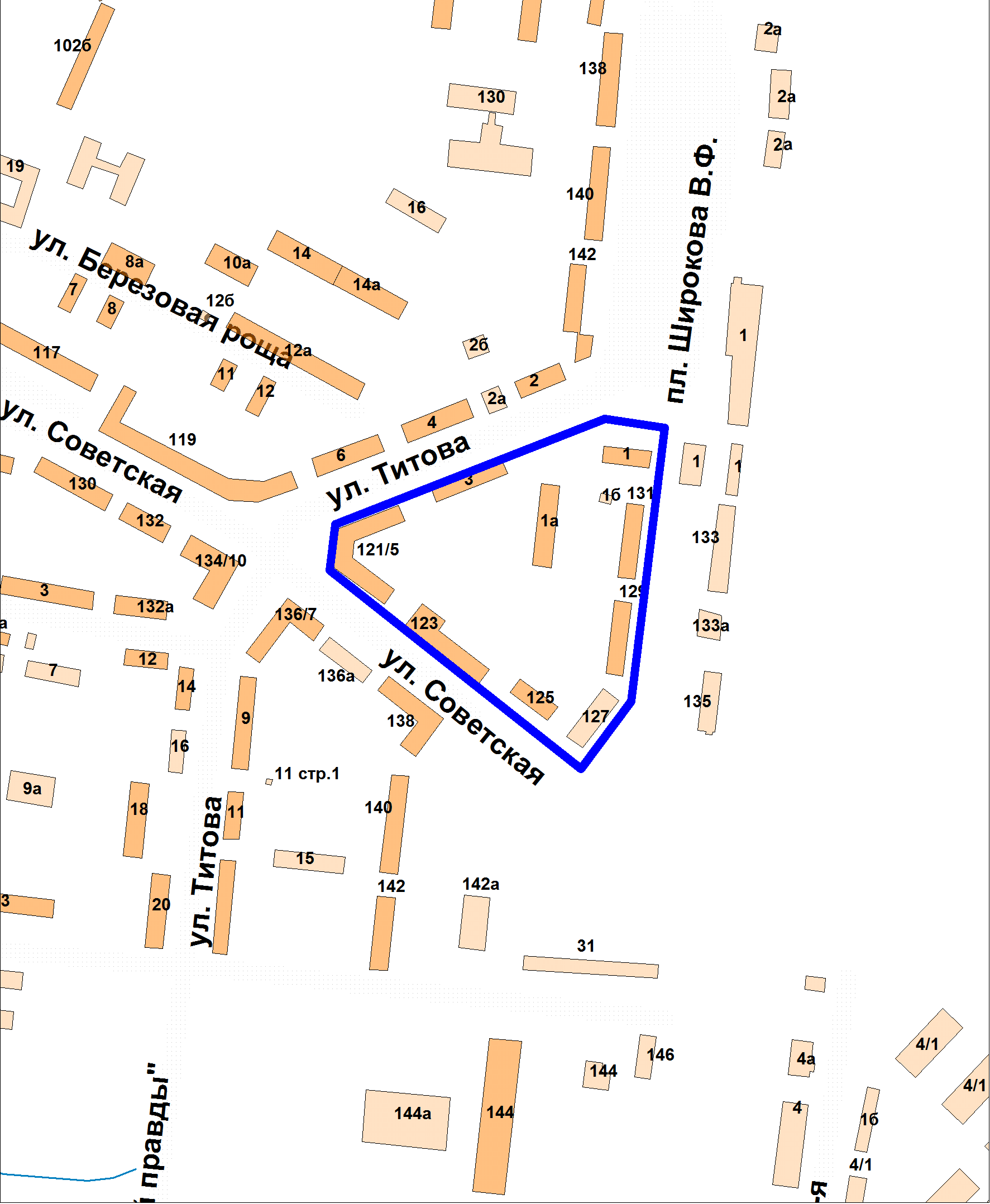 